1. Тачка А(-8,5) припада:I квадрантуII квадрантуIII квадрантуIV квадранту2. Да ли је функција у=4х²+2 линеарна?дане3. Функција f(x)=− 5/6 x+6 је по монотоности:растућаопадајућаконстантна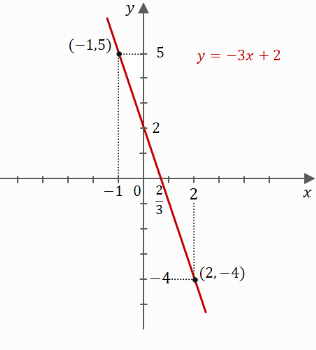 4. Одреди ток функције са слике.растућаопадајућаконстантна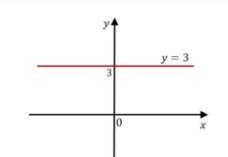 5. Функција са слике је:растућаопадајућаконстантна6. Слободни члан функције f(x)=−5x+2 je:−525−27. График функције у=5х пролази кроз координатни почетак.дане8. Тачка (0,n) је тачка у којој график сечеординатуу осух осуапсцисукоординатни почетак9. Линеарну функцију записану у облику у=kx+n,називамо(само име облика)експлицитни обликимплицитни облик10. Одреди параметар р, тако да функција у=(7-р)х+11 буде опадајућа.р > 7р = 7р > 8р > 1111. Ако су графици две линеарне функције паралелне праве оне имајуисти коефицијент правцаисти имплицитни обликједнаке слободне члановеисти експлицитни облик12. Нула линеарне функције у = 1/3 х + 3 јех = −9х = 93 х = 33 х = -313. Нула фунцкије јевредност функције за коју је зависно променљива у једнака 0вредност функције у тачки на у осиништа од понуђеногнула